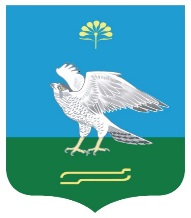 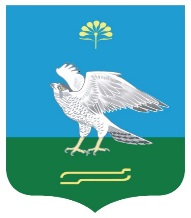 Об участии  сельского поселения Зильдяровский сельсоветмуниципального района Миякинский  район  Республики Башкортостан в проекте реализации Программы поддержки местных инициатив по приобретению пожарной автоцистерны АЦ-0,8 на шасси УАЗ-330365 для населения с.Зильдярово МР Миякинский район         На основании Постановления Правительства Республики Башкортостан от 19.04.2017 г. № 168 «О реализации на территории Республики Башкортостан проектов развития общественной инфраструктуры, основанных на местных инициативах», Совет сельского поселения Зильдяровский сельсовет  муниципального района Миякинский район Республики Башкортостан           Р Е Ш И Л :         1.Сельскому поселению Зильдяровский сельсовет муниципального района Миякинский район Республики Башкортостан принять участие в Программе поддержки местных инициатив в Республике Башкортостан по проекту : приобретение пожарной автоцистерны АЦ-0,8 на шасси УАЗ-330365 для населения с.Зильдярово МР Миякинский район.         2.Инициативной группе подготовить и направить необходимый пакет документов для участия в Программе поддержки местных инициатив по проекту: приобретение пожарной автоцистерны АЦ-0,8 на шасси УАЗ-330365 для населения с.Зильдярово МР Миякинский район.       3.Настоящее решение обнародовать в здании администрации сельского поселения Зильдяровский сельсовет муниципального района Миякинский  район  Республики Башкортостан и на официальном сайте в сети Интернет.Глава сельского поселения                                                             З.З. Идрисовс. Зильдярово29.12.2019г.№ 29